Phase Change PracticeThe graph was drawn from data collected as a substance was heated at a constant rate. Use the graph to answer the following questions. 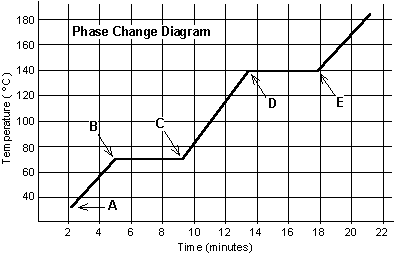 At point A, the beginning of observations, the substance exists in a solid state. Material in this phase has _______________ volume and _____________ shape. With each passing minute, _____________ is added to the substance. This causes the molecules of the substance to ____________ more rapidly which we detect by a ________________ rise in the substance. At point B, the temperature of the substance is ______°C. The solid begins to __________. At point C, the substance is completely ____________ or in a ___________ state. Material in this phase has _______________ volume and _____________ shape. The energy put to the substance between minutes 5 and 9 was used to convert the substance from a ___________ to a ___________. This heat energy is called the latent heat of fusion.Between 9 and 13 minutes, the added energy increases the ______________ of the substance. During the time from point D to point E, the liquid is ___________. By point E, the substance is completely in the __________ phase. Material in this phase has _____________ volume and ___________ shape. The energy put to the substance between minutes 13 and 18 converted the substance from a ___________ to a ___________ state. This heat energy is called the latent heat of vaporization. Beyond point E, the substance is still in the ______________ phase, but the molecules are moving _______________ as indicated by the increasing temperature.Which of these three substances  below was likely used in this phase change experiment? Explain.SubstanceMelting pointBoiling pointBolognium20 °C100 °CUnobtainium40 °C140 °CFoosium70 °C140 °C